Об утверждении муниципальной целевой программы «Развитие земельных и имущественных отношений в сельском поселении Угузевский сельсовет муниципального района Бирский район Республики Башкортостан».В соответствии с Федеральным законом от  06 октября 2003 года № 131-ФЗ «Об общих принципах организации местного самоуправления в Российской Федерации»ПОСТАНОВЛЯЮ:1. Утвердить муниципальную целевую программу «Развитие земельных и имущественных отношений в сельском поселении Угузевский сельсовет муниципального района Бирский район Республики Башкортостан» в новой редакции (приложение).2. Администрации сельского поселения Угузевский сельсовет муниципального района Бирский район Республики Башкортостан направить настоящее постановление главы сельского поселения Угузевский сельсовет муниципального района Бирский район Республики Башкортостан в Совет сельского поселения Угузевский сельсовет муниципального района Бирский район Республики Башкортостан для предусмотрения в бюджете сельского поселения денежные средства на реализацию муниципальной целевой программы. 3. Постановление главы сельского поселения Угузевский сельсовет муниципального района Бирский район Республики Башкортостан № 57 от 16.12.2019 г. «Об утверждении муниципальной целевой программы «Развитие земельных и имущественных отношений в сельском поселении Угузевский сельсовет муниципального района Бирский район Республики Башкортостан»» с изменениями,  считать утратившим силу с 01.01.2021 года4. Настоящее постановление вступает в силу с 01.01.2021 года.5. Обнародовать данное постановление на официальном сайте администрации сельского поселения Угузевский сельсовет муниципального района Бирский район Республики Башкортостан в сети «Интернет»6. Контроль за исполнением настоящего постановления оставляю за собой.Глава сельского поселенияУгузевский сельсовет                                                          Р.Н. РахматуллинМУНИЦИПАЛЬНАЯ ЦЕЛЕВАЯ ПРОГРАММА«Развитие земельных и имущественных отношений в сельском поселении Угузевский сельсовет муниципального района Бирский район Республики Башкортостан»с. Угузево2020ПАСПОРТмуниципальной целевой программы «Развитие земельных и имущественных отношений в сельском поселении Угузевский сельсовет муниципального района Бирский район Республики Башкортостан»Содержание проблемы и обоснование необходимости ее решения программными методамиПроблема: повышение уровня собираемости земельного налога на территории  сельского поселения Угузевский сельсовет, осуществление контроля за фактическим наличием, состоянием, использованием согласно целевого назначения земельных участков.Решение вышеуказанной проблемы в рамках реализации муниципальной целевой программы позволит увеличить доходную часть бюджета поселения, повысит эффективность расходования бюджетных средств, улучшит качество использования земельных участков.Основные цели и задачи программыВ целях совершенствования и развития системы землеустройства и землепользования в сельском поселении Угузевский сельсовет, повышения доходной части бюджета поселения, обеспечения своевременного поступления денежных средств в местный бюджет и их использование на успешное выполнение полномочий органа местного самоуправления необходимо:- проведение мероприятий, направленных на оформление права муниципальной собственности на земельные участки под объектами недвижимости, находящихся в муниципальной собственности, проведение землеустроительных работ на этих участках.- организовать взаимодействие между администрацией сельского поселения Угузевский сельсовет и предприятиями, организациями и учреждениями при решении вопросов землеустройства и землепользования в  сельском поселении Угузевский сельсовет;- улучшение внешнего вида, санитарного состояния, использования земельных участков каждого населенного пункта;- предотвращение деградации, загрязнения, захламления, нарушения земель, других негативных воздействий хозяйственной деятельности;- проведение мероприятий землепользователями, землевладельцами и арендаторами земельных участков по защите сельскохозяйственных угодий от зарастания деревьями и кустарниками, сорными растениями;- соблюдение порядка, исключающего самовольное занятие земельных участков или использование их без оформленных в установленном порядке правоустанавливающих документов;- ускорение оформления использования земель сельскохозяйственного назначения в соответствии с земельным законодательством;- привлечение жителей к участию в решении проблем землепользования и землеустройства;- в рамках своих полномочий вести работу по осуществлению муниципального земельного контроля на территории сельского поселения Угузевский сельсовет во взаимодействии с Бирским отделом Управления Федеральной службы государственной регистрации, кадастра и картографии по Республике Башкортостан.- во взаимодействии с Комитетом по управлению собственностью министерства земельных и имущественных отношений Республики Башкортостан по Бирскому району и городу Бирску  продолжить работу с арендаторами земельных участков, расположенных на территории сельского поселения Угузевский сельсовет, в целях своевременного поступления арендной платы в бюджет сельского поселения.Система программных мероприятий,ресурсное обеспечение, перечень мероприятий с разбивкой по годам, источникам финансирования программыМероприятия, направленные на оформление права муниципальной собственности на земельные участки, землепользование и землеустройство:- информирование населения о действующем земельном законодательстве;- организация субботников на территории сельского поселения;- выполнение схем расположения земельных участков;- публикация в средствах массовой информации уведомлений, информации.Объем финансирования Программы подлежит ежегодной корректировке с учетом выделяемых на реализацию программы средств бюджета сельского поселения Угузевский сельсовет муниципального района Бирский район Республики Башкортостан (приложение)Механизм реализации, организация управления и контроль за ходом реализации программыУправление реализацией программы осуществляет заказчик программы – Администрация  сельского поселения Угузевский сельсовет муниципального района Бирский район Республики Башкортостан.Заказчик программы несет ответственность за реализацию программы, уточняет сроки реализации мероприятий программы и объемы их финансирования.Заказчиком программы выполняются следующие основные задачи:- экономический анализ эффективности программных проектов и мероприятий программы;- подготовка предложений по составлению плана инвестиционных и текущих расходов на очередной период;- корректировка плана реализации программы по источникам и объемам финансирования и по перечню предлагаемых к реализации задач программы по результатам принятия бюджета и уточнения возможных объемов финансирования из других источников;К реализации программы привлекаются предприятия, осуществляющие деятельность на территории поселения, частные предприниматели.Контроль за реализацией программы осуществляется Администрацией  сельского поселения Угузевский сельсовет муниципального района Бирский район Республики Башкортостан.Оценка эффективности реализации программыПополнение доходной части бюджета сельского поселения Угузевский сельсовет посредством увеличения налоговых платежей за счет переоформления земельных участков согласно земельного законодательства.Приложение к муниципальной целевой программе «Развитие земельных и имущественных отношений в сельском поселении Угузевский сельсовет муниципального района Бирский район Республики Башкортостан»ПЕРЕЧЕНЬмероприятий муниципальной целевой программы «Безопасная среда на территории сельского поселения Угузевский сельсовет муниципального района Бирский район Республики Башкортостан»БАШKОРТОСТАН РЕСПУБЛИКАҺЫБoрo районымуниципаль районыныӊҮгеz ауыл советы ауылБилeмәhе Хакимиәте 452468, Үгеz ауылы, Коммунистик урамы, 18бтел. 3-77-44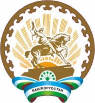 РЕСПУБЛИКА БАШКОРТОСТАНадминистрациясельского поселения Угузевский сельсоветмуниципального районаБирский район452468, с. Угузево, ул. Коммунистическая 18 б,тел. 3-77-44. Ҡ А Р А Р№ 82П О С Т А Н О В Л Е Н И Е25 декабрь 2020 й.25  декабря 2020 годаПриложениек постановлению главы сельского поселения Угузевский сельсовет муниципального района Бирский район Республики Башкортостан№ 82  от 25 декабря 2020 г.Наименование программыМуниципальная целевая программа «Развитие земельных и имущественных отношений в сельском поселении Угузевский сельсовет муниципального района Бирский район Республики Башкортостан»Разработчик программы Администрация сельского поселения Угузевский сельсовет муниципального района Бирский район Республики БашкортостанЦель программыСовершенствование и развитие системы землеустройства и землепользования в  сельском поселении Угузевский сельсоветЗадачи программы- проведение мероприятий, направленных на оформление права муниципальной собственности на земельные участки под объектами недвижимости, находящихся в муниципальной собственности, проведение землеустроительных работ на этих участках;- организация взаимодействия между администрацией сельского поселения Угузевский сельсовет и предприятиями, организациями и учреждениями при решении вопросов землеустройства и землепользования в сельском поселении Угузевский сельсовет;- улучшение внешнего вида, санитарного состояния, использования земельных участков каждого населенного пункта;- обеспечение проведения карантинных мероприятий на землях сельского поселения;- поддержание порядка на земельных участках общего пользования, на участках без правообладателей;- ускорение оформления использования земель сельскохозяйственного назначения в соответствии с земельным законодательством;- привлечение жителей к участию в решении проблем землепользования и землеустройстваИсполнитель программыАдминистрация сельского поселения Угузевский сельсовет муниципального района Бирский район Республики БашкортостанСрок реализации программы2021-2023  годыИсточник финансирования программы Средства бюджета сельского поселения Угузевский сельсовет муниципального района Бирский район Республики Башкортостан.Объем финансированияОбщий объем финансирования составляет 380,00 тыс. рублей, в том числе по годам:- на 2021 год – 380,00  тыс. рублей;- на 2022 год – 0,00  тыс. рублей;- на 2023 год –0,00  тыс. рублей.Объем финансирования Программы подлежит ежегодной корректировке с учетом выделяемых на реализацию программы средств бюджета сельского поселения Угузевский сельсовет муниципального района Бирский район Республики БашкортостанОжидаемые конечные результаты от реализации программыПополнение доходной части бюджета  сельского поселения Угузевский сельсовет посредством увеличения налоговых платежей за счет переоформления земельных участков согласно земельного законодательства.№ ппНаименование мероприятияЗатраты на 2021г. (тыс.руб.)Затраты на 2021г. (тыс.руб.)Затраты на 2022г. (тыс.руб.)Затраты на 2022г. (тыс.руб.)Затраты на 2023г. (тыс.руб.)Затраты на 2023г. (тыс.руб.)Итого№ ппНаименование мероприятияМестный бюджетБюджет РБМестный бюджетБюджет РБМестный бюджетБюджет РБИтогоинформирование населения о действующем земельном законодательствеНе требует мат.затратНе требует мат.затратНе требует мат.затратНе требует мат.затратНе требует мат.затратНе требует мат.затратНе требует мат.затраторганизация субботников на территории сельского поселенияНе требует мат.затратНе требует мат.затратНе требует мат.затратНе требует мат.затратНе требует мат.затратНе требует мат.затратНе требует мат.затратвыполнениесхем расположения земельных участков380,00,00,00,00,00,0380,0публикация в средствах массовой информации уведомлений, информацииНе требует мат.затратНе требует мат.затратНе требует мат.затратНе требует мат.затратНе требует мат.затратНе требует мат.затратНе требует мат.затратОценка недвижимости, признание прав и регулирование отношений мун. собств. (нежилое здание)Не требует мат.затратНе требует мат.затратНе требует мат.затратНе требует мат.затратНе требует мат.затратНе требует мат.затратНе требует мат.затратИТОГО380,0380,00,00,00,00,0380,0